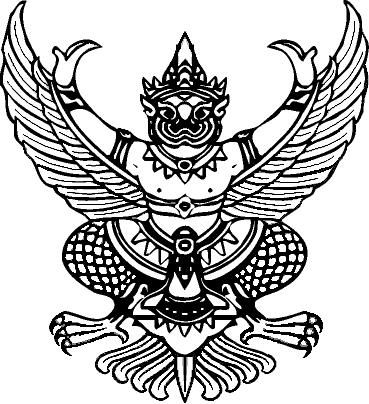 ที่  อว  69.10/....... 						         คณะสารสนเทศและการสื่อสาร                                                                                            มหาวิทยาลัยแม่โจ้         63 หมู่ 4 ตำบลหนองหาร         อำเภอสันทราย จังหวัดเชียงใหม่		         ๕๐๒๙๐                                                                   ……(วัน เดือน ปี).……..  เรื่อง   ขอความอนุเคราะห์ใช้พื้นที่ของ...(เช่น เซ็นทรัล เฟสติวัล เชียงใหม่ (Central Festival Chiangmai)… เพื่อ......(โปรดระบุเหตุผลความจำเป็นวัตถุประสงค์ที่ขอใช้พื้นที่).....เรียน  ..........(หัวหน้าหน่วยงาน)................ สิ่งที่ส่งมาด้วย  1. รายละเอียดโครงการฯ			จำนวน ๑ ฉบับ        2. กำหนดการ 				จำนวน 1 ฉบับ           3. ฯลฯ					จำนวน 1 ฉบับ	ตามที่ คณะสารสนเทศและการสื่อสาร มหาวิทยาลัยแม่โจ้ ได้เปิดสอนหลักสูตรศิลปศาสตรบัณฑิต สาขาวิชาการสื่อสารดิจิทัล โดยมุ่งเน้นให้นักศึกษาได้เรียนรู้ทั้งทฤษฎีควบคู่กับการปฎิบัติงานจริง จึงมีกำหนดจัด.....(งาน...../กิจกรรม...../โครงการ.....)..... ประจำปีงบประมาณ พ.ศ. .......... ในวัน.....ที่ ................... /(หรือ)ในระหว่างวันที่ ................. - ................... โดยมีวัตถุประสงค์เพื่อ............(ระบุวัตถุประสงค์ของโครงการ/กิจกรรม)................. ตามความทราบแล้ว นั้นในการนี้ เพื่อให้การดำเนินงาน...../กิจกรรม...../โครงการ..... เป็นไปด้วยความเรียบร้อยและบรรลุตามวัตถุประสงค์ คณะสารสนเทศและการสื่อสาร มหาวิทยาลัยแม่โจ้ จึงใคร่ขอความอนุเคราะห์ /(หรือ)จึงใคร่ขอความอนุเคราะห์ให้อาจารย์และนักศึกษา จำนวน ..... คน เข้าใช้สถานที่บริเวณ.......(โปรดระบุสถานที่ที่มีความประสงค์ขอใช้งาน เช่น บริเวณชั้น ๒ หน้าลิฟท์แก้ว ของ...(เช่น ศูนย์การค้าเซ็นทรัล พลาซาเชียงใหม่ แอร์พอร์ต)....ในวัน.....ที่ ................... /(หรือ)ในระหว่างวันที่ ................. - ................... เวลา .......... - .......... น. หรือตามแต่ท่านจะเห็นสมควร ทั้งนี้ ได้ประสานงานกับ.....(ระบุชื่อ-สกุล)..... ในเบื้องต้นแล้ว(ถ้ามี) หรือสามารถติดต่อสอบถามรายละเอียดเพิ่มเติมได้ที่อาจารย์........................... (อาจารย์ที่ปรึกษา) โทรศัพท์ xx xxxx xxxx หรือ(ถ้ามี)……ชื่อ-สกุลนักศึกษา…….. โทรศัพท์ xx xxxx xxxx (รายละเอียดตามเอกสารที่แนบมาพร้อมนี้)จึงเรียนมาเพื่อโปรดพิจารณาให้ความอนุเคราะห์ และหวังเป็นอย่างยิ่งว่าจะได้รับความอนุเคราะห์จากท่านด้วยดีเช่นเคย และขอขอบคุณมา ณ โอกาสนี้ด้วย    						    ขอแสดงความนับถือ                  (                                      )                                                       คณบดีคณะสารสนเทศและการสื่อสารหมายเหตุ :  ในการร่างหนังสือ ผู้ร่างสามารถปรับระยะช่องว่างแต่ละย่อหน้าได้ตามความเหมาะสม 
โดยคำนึงถึงความสวยงามและรูปแบบหนังสือเป็นสำคัญ